Хроматизм и альтерация.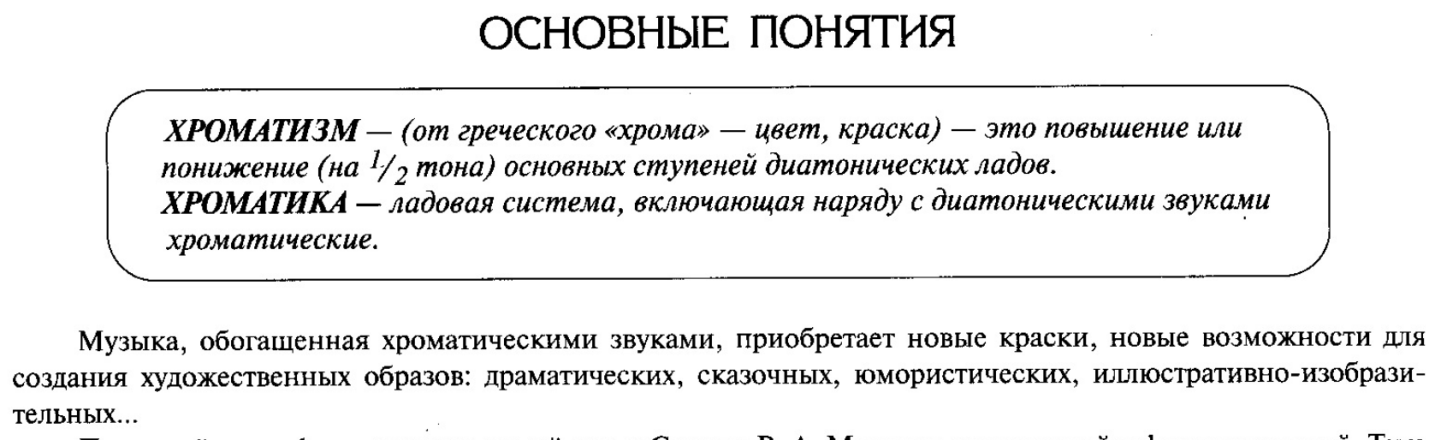 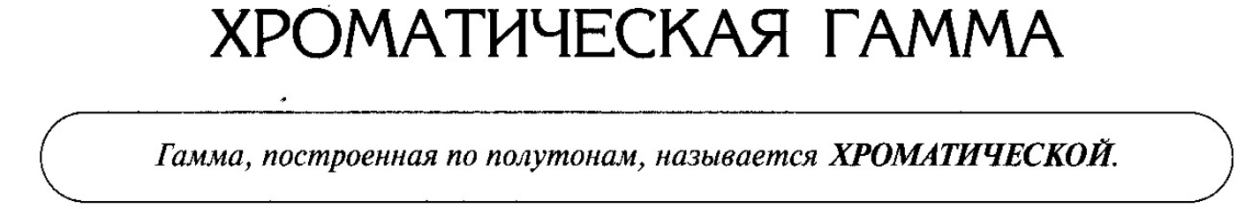 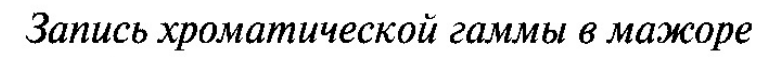 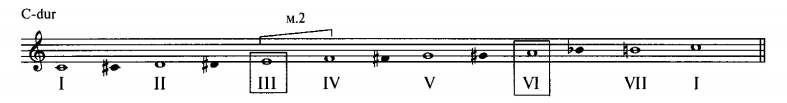 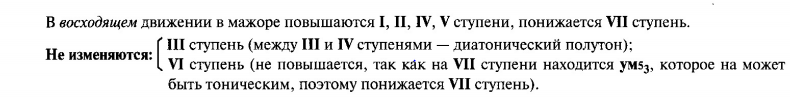 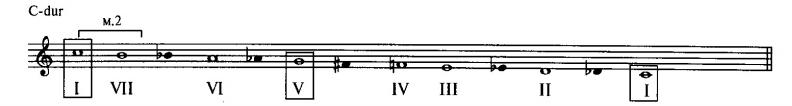 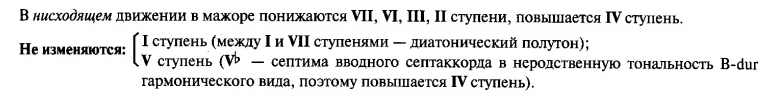 Задание: строить хроматические гаммы в мажоре до 3-х ключевых знаков. Выполненные задания отправлять на электронную почту alien1693@mail.ru